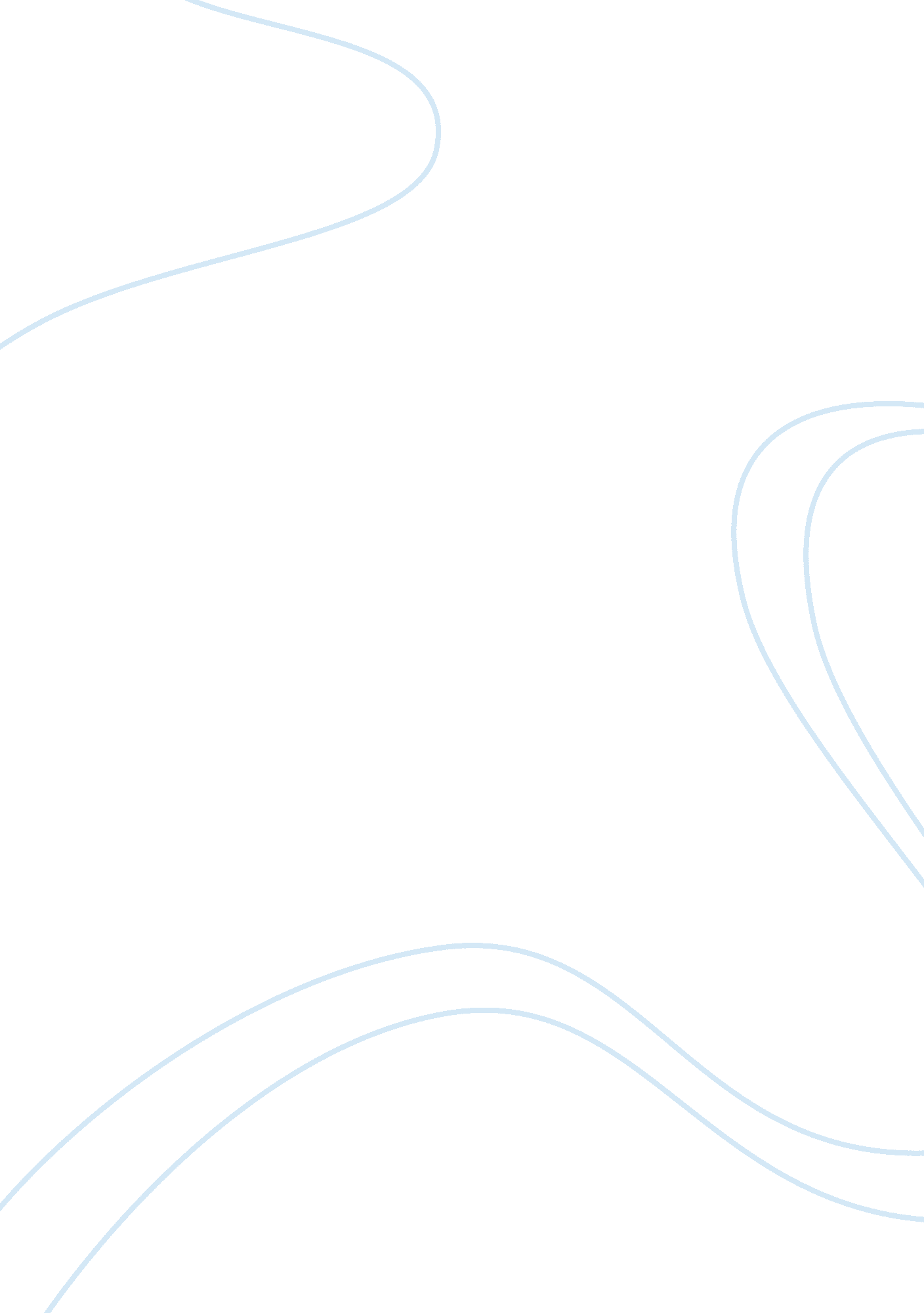 Degas private life of a masterpiece little dancer aged fourteenArt & Culture, Artists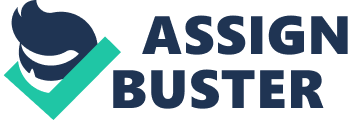 The impact of early talent nurture Dancing is one special art that attracts many participants of various levels. A special talent enables someone to move vigorously in unique posture. It may take years of practice to perfect in the stage. This paper is going to expound more on Degas and the little dancer aged fourteen. 
Degas was a special dancing trainer who used to sculpt and train young dancers of age ranging from ten years and fourteen. Nevertheless, one unique thing about Degas is that he was only interested in training the female dancers but not the male. Degas gets interested in training the young girl aged fourteen called Marie, he takes and mould many parts of her body, and finally after that Degas comes out with an audition of the little dancer aged fourteen. The public did not receive this theme warmly or with full acceptance but instead the public warned their children against dancing and refer to it as misleading to the young generation. 
With young people, things were different, instead they liked it more and it triggered many young female to join the dance, this extends until today young people like dancing a lot. Degas makes it more attractive by painting the ballets dancers, he spends much of his time watching the dancers this is because he is more attracted towards young female dancers. 
Degas liked the artwork just from the time when he was young. He and he worked on his talent until when he meet his dancers in Paris city. This triggers him to work with extra effort and comes out with the theme the little dancer aged fourteen. This is after meeting the young girl by the name Marie who was so determined with dancing and sculpting as a special art in her life. Degas took her after realizing that her mother and her entire family were very poor. 
Degas emphasized on training and strong body movement. This was the drill that he used to archive a perfect dancer as far as his tile is concerned. By doing this he only concentrated on young people who were referred as children, this was the only controversy that he had against the public and more so they were female and not male. With Degas, he was using the young women so that to bring out the aspect of capability and self esteem. With the posing, the special dancing, and especially the final posing it was unique and not very common this made his dancing art very powerful. 
Apart from that, also Degas concentrated on the material that he was using in his artwork since it is also a major aspect as far as stage presentation is concerned. It appeared to be very unique also and so much unusual thus making him incomparable as far as other artists working on the same field are concerned. Degas also faced challenges that made his dream of young dancers aged fourteen to delay, and one of the major challenge that he had was that he was dealing with very young people who were mostly referred to as children by the society, and therefore it was hard for him since he was dealing with a very tender age dancers. 
The dancing during the 19th century was more of tradition and people were so much dedicated to the dance as opposed to today where by the dancers do not spend enough time in practice. Degas made his dancers fully dedicated to real and lifetime practice, by doing this, Degas was able solve his problems by entrusting his work on the dancers whereby there perfect performance supported him so much. To boost his work, he had to give a unique appearance to the attire of his dancers that is by using unique materials and giving them a perfect appearance. This made the performance of the young dancers aged fourteen to develop a good social network since by dancing they were always communicating to the their viewers and always attracting them towards them. 
Apart from the dancing Degas also did sculpting, this kind of art attracted many people who came to see this work in his showroom. The firm dealt with sculpting their dancers, but it was unfortunate that one of the women who modeled the young 14yr dancer died. It was so unfortunate but still after Degas, receiving the loss he went on, after some years Degas also died and his sculptor was modeled using bronze and human hair. 
The researchers have been trying to find out the kind of material that Degas was using in his work, they have been researching on his artwork and unique dedication to the artwork. 